Rīgā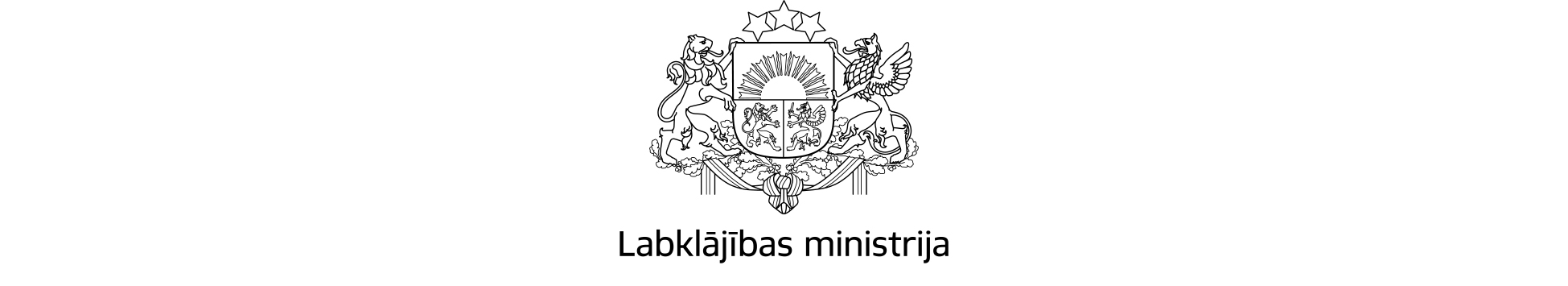 09.05.2017. Nr.TA-39/32-1-01/73	Valsts kancelejaiInformācijai: Finanšu ministrijai Iekšlietu ministrijaiPar Ministru kabineta sēdes protokollēmuma projektu saistībā ar uzdevuma (2015.gada 3.novembra prot. Nr.57 58.§ 5.punktu) izpildiPamatojoties uz Ministru kabineta 2009.gada 7.aprīļa noteikumu Nr.300 „Ministru kabineta kārtības rullis” 164.3.2.apakšpunktu, iesniedzu izskatīšanai Ministru kabineta sēdē Ministru kabineta sēdes protokollēmuma projektu „Par Ministru kabineta 2015.gada 3.novembra sēdes protokollēmuma (prot. Nr.57 58.§) Rīkojuma projekts "Rīcības plāns personu, kurām nepieciešama starptautiskā aizsardzība, pārvietošanai un uzņemšanai Latvijā" 5. punktā dotā uzdevuma izpildi” (turpmāk – projekts).Pielikumā: Ministru kabineta protokollēmuma projekts „Par Ministru kabineta 2015.gada 3.novembra sēdes protokollēmuma (prot. Nr.57 58.§) „Rīkojuma projekts "Rīcības plāns personu, kurām nepieciešama starptautiskā aizsardzība, pārvietošanai un uzņemšanai Latvijā" 5. punktā dotā uzdevuma izpildi” uz 1 lpp. (datne: LMprot_020517).Labklājības ministra vietā – Ministru prezidenta biedrs,ekonomikas ministrs						A.Ašeradens02.05.17. 12:34O.IļjinaDarba tirgus politikas departamentavecākā ekspertet. 67021616, fakss 67021505 Olga.Iljina@lm.gov.lv1.Iesniegšanas pamatojumsProjekts sagatavots saistībā ar 2015.gada 3.novembra Ministru kabineta sēdes protokollēmuma (prot. Nr. 57 58.§) 5.punktā doto uzdevumu: „Jautājumu par papildu nepieciešamā finansējuma piešķiršanu Labklājības ministrijai lemt pēc Labklājības ministrijas iesniegtā informatīvā ziņojuma par Nodarbinātības valsts aģentūras faktisko noslodzi, īstenojot Rīcības plānā noteiktos pasākumus. Labklājības ministrijai informatīvo ziņojumu saskaņot ar Finanšu ministriju un iesniegt Ministru kabinetā līdz 2016.gada 1.maijam.” (Valsts kancelejas kontroles uzdevums Nr.2015-3131). Uzdevuma izpilde ir pagarināta līdz 2017.gada 1.maijam ar 2016.gada 17.maija protokollēmumā (prot. Nr. 23 15.§) doto uzdevumu.Saskaņā ar līdzšinējo patvēruma meklētāju pārvietošanas situāciju, patlaban no Itālijas un Grieķijas pārcelto patvēruma meklētāju skaits ir 163 personas 2016.gadā un 127 personas 2017.gadā (uz 19.04.2017.). Papildus 2016. un 2017.gadā no Turcijas tika pārmitinātas 10 personas (uz 19.04.2017.). No tām 10 personām ir piešķirts bēgļa statuss (7 pieaugušajiem un 3 bērniem) un 189 personām (94 pieaugušajiem un 95 bērniem) piešķirts alternatīvais statuss. Vēršam uzmanību, ka tikai darbspējīgā vecumā esošajām personām, kā arī tikai pēc bēgļa vai alternatīvā statusa saņemšanas ir jāreģistrējas Nodarbinātības valsts aģentūrā, lai saņemtu aktīvās darba tirgus politikas pakalpojumus. Ņemot vērā nepilnu 16 mēnešu laikā pārcelto un pārmitināto personu skaitu, Labklājības ministrija secina, ka, īstenojot Rīcības plānā noteiktos pasākumus, Nodarbinātības valsts aģentūras noslodze netiek būtiski ietekmēta, līdz ar to Rīcības plānā paredzētos pasākumus iespējams īstenot Labklājības ministrijai apstiprināto bāzes izdevumu 2018., 2019. un 2020.gadam ietvaros atbilstoši 2017.gada 23.marta protokola Nr.15 2.§ “Informatīvais ziņojums “Par valsts pamatbudžeta un valsts speciālā budžeta bāzi 2018., 2019. un 2020.gadam un bāzes izdevumos neiekļauto ministriju un citu centrālo valsts iestāžu iesniegto pasākumu saraksts” 7.punktā noteiktajam. Ņemot vērā minēto, lūdzu atcelt Ministru kabineta protokollēmumā 5.punktā doto uzdevumu.2.Valsts sekretāru sanāksmes datums un numursProjekts šo jomu neskar.3.Informācija par saskaņojumiemProjekts šo jomu neskar.4.Informācija par noklusējuma saskaņojumuProjekts šo jomu neskar.5.Ziņas par saskaņojumu ar Eiropas Savienības institūcijāmProjekts šo jomu neskar.6.Politikas jomaNodarbinātības un sociālās politikas joma.7.Projekta autorsLabklājības ministrijas Darba tirgus politikas departamenta vecākā eksperte Olga Iļjina.8.Uzaicināmās personasNav.9.Projekta ierobežotas lietošanas statussProjektam nav ierobežotas pieejamības statusa.10.Cita nepieciešamā informācijaNav.